國家發展委員會 新聞稿發布單位：國土區域離島發展處發布日期：108年11月1日「2019臺灣地方創生展」開幕活動　　國家發展委員會於108年11月1日至7日在臺北市松山文創園區-2號及3號倉庫舉辦「2019臺灣地方創生展」，今日(11月1日)上午舉行開幕典禮，行政院蘇院長貞昌蒞臨勉勵，並由國發會陳主委美伶致開幕詞，與會來賓包括立法院吳思瑤委員、蘇巧慧委員，以及行政院李孟諺秘書長、谷辣斯尤達卡發言人、農委會陳添壽副主委、文化部李連權次長、全球品牌管理協會陳春山理事長、臺灣金控魏江霖總經理、台南市王時思副市長以及相關部會及地方局處首長等共同見證開幕儀式。開幕典禮由農村武裝青年進行音樂演出，透過臺式農村民謠搖滾傳達對於故鄉土地的關懷，為本次展覽揭開序幕。國發會陳主委於致詞中如數家珍點出全台各地方正在蓬勃發展地方創生的特色亮點，包括如宜蘭壯圍運用廢棄魚塭復育的龍膽石斑、虎斑及鮑魚、三星利用科技研發的蔥面膜、南澳朝陽社區復育之苦茶產業，花蓮七星潭鰹魚產業品牌化，台東都蘭部落發展林下經濟如蜂蜜，屏東泰武咖啡、東港巧克力精品加值化，高雄旗山老街再生、臺南官田菱殼炭發展在地循環經濟、雲林口湖運用科技養殖台灣鯛、南投竹山天空的院子老屋改造、苗栗藺草編織工藝創新、新竹湖口木酢液利用電商行銷、新北金山運用杜鵑花產地優勢深化發展及地瓜結合食農環境教育之推廣、基隆再造委託行風華，離島三縣結合海洋發展綠能觀光等等，都可看見新世代的創新與創意為地方發展注入養份，使傳統文化、工藝產業有新世代傳承與再萌發，體現出地方創生願景的最佳實踐。陳主委表示，台灣的每一寸土地都是有愛的，年輕人對於原生的地方是有很深的愛，如果可以回鄉跟長輩在一起生活，產業回來，幸福人生也回來了。蘇院長致詞時也提到推動地方創生的目的就是讓大家認識地方，用感人的故事連結形塑地方特色吸引人前往，進一步讓地方發展起來。過去在新北市推動鶯歌陶瓷發展、貢寮海洋音樂祭，每年吸引很多人前往體驗當地的魅力，帶給當地發展生機持續至今。全台各地擁有各色各樣的發展特色與機會，顯見地方創生有很好的前景，除了對於國發會、各部會及地方政府過去一年來在地方創生工作的努力與全方位投入表示肯定之外，並期勉大家未來繼續跨界共同合作推動，把各地方的交通及整體環境等相關基礎設施配套做好，吸引青年人才回鄉打拼，讓台灣到處都是好舞台，並加強宣傳，讓大家看到更多的地方精彩故事，振興地方發展。地方創生是一項需要長期、持續貫徹的工作，期盼透過這次展出，能進一步讓社會各界更深切體認到地方創生對國家發展的重要性，以帶動參與地方創生行動的風潮。歡迎各界對於地方創生及產業發展有興趣人士踴躍參觀。聯 絡 人：彭處長紹博、宋玉珍聯絡電話：2316-5317、2316-5343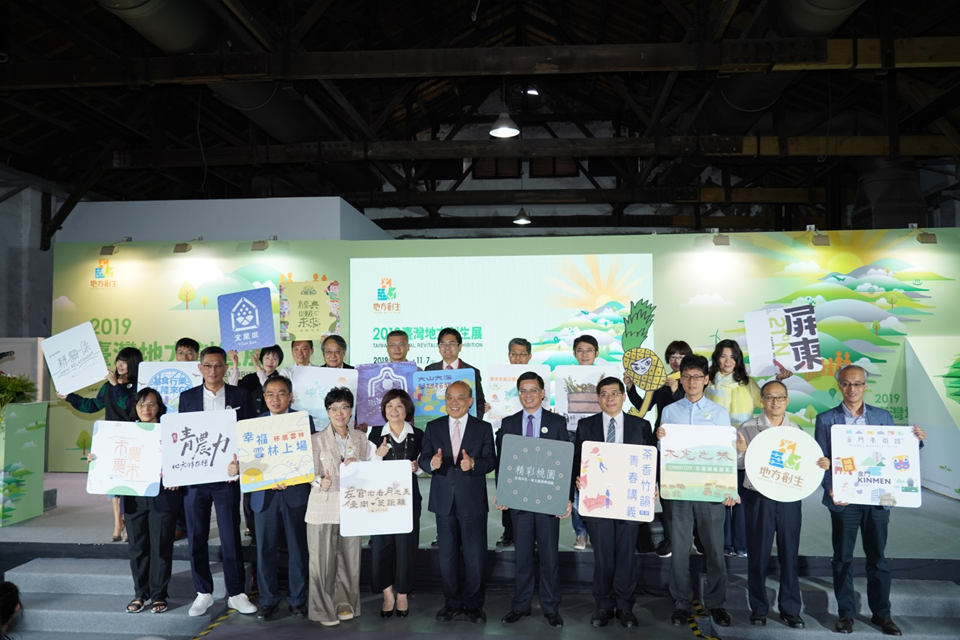 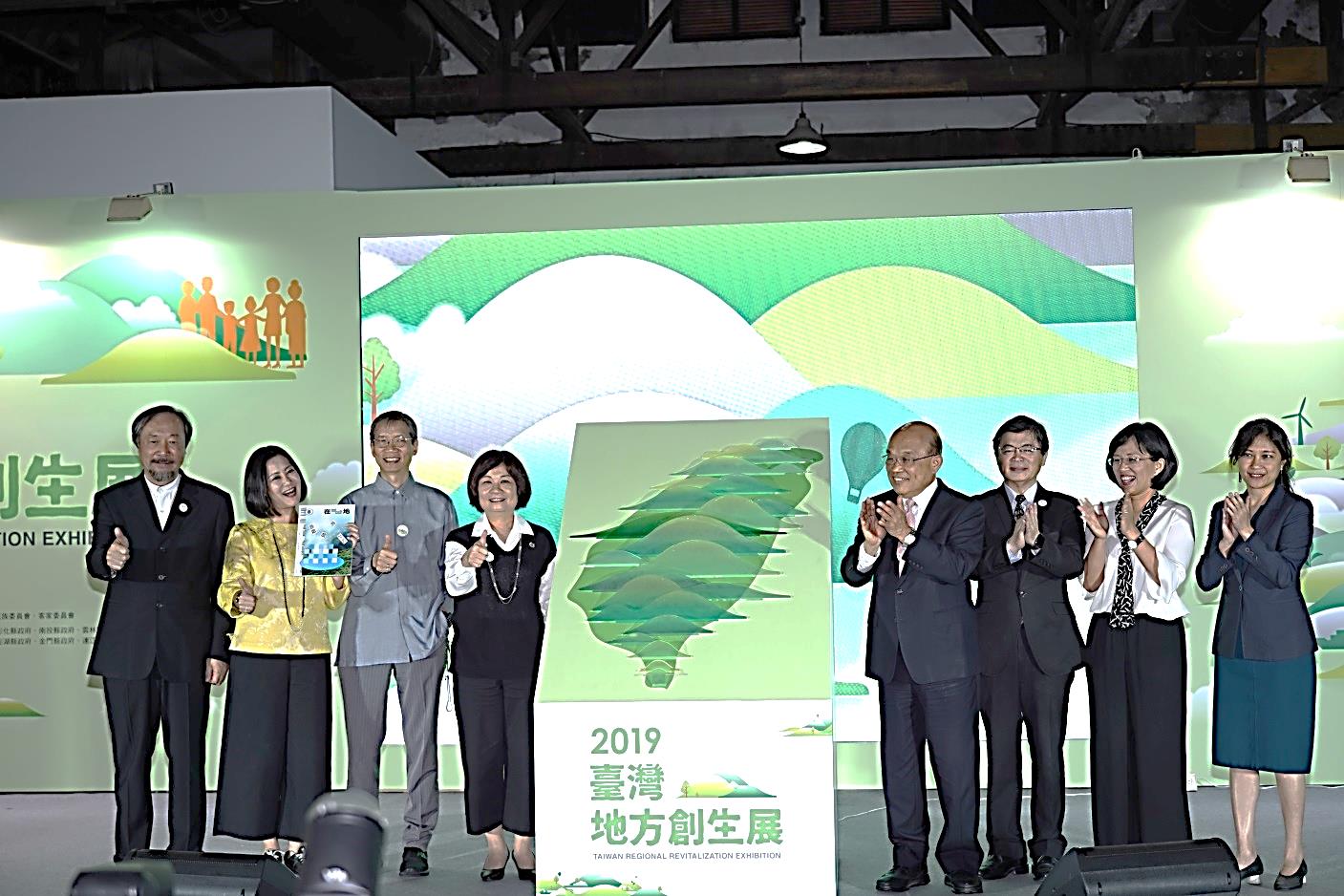 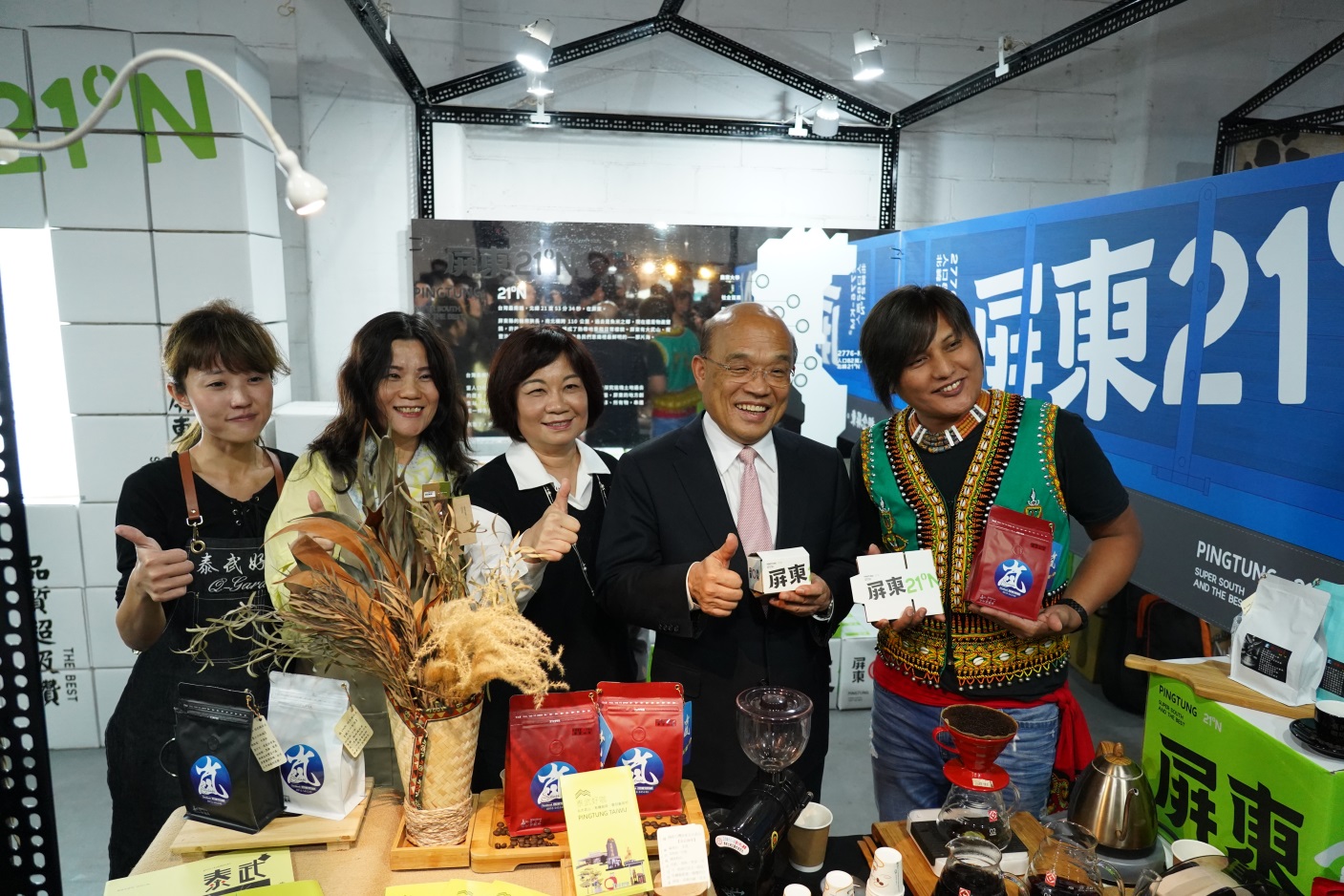 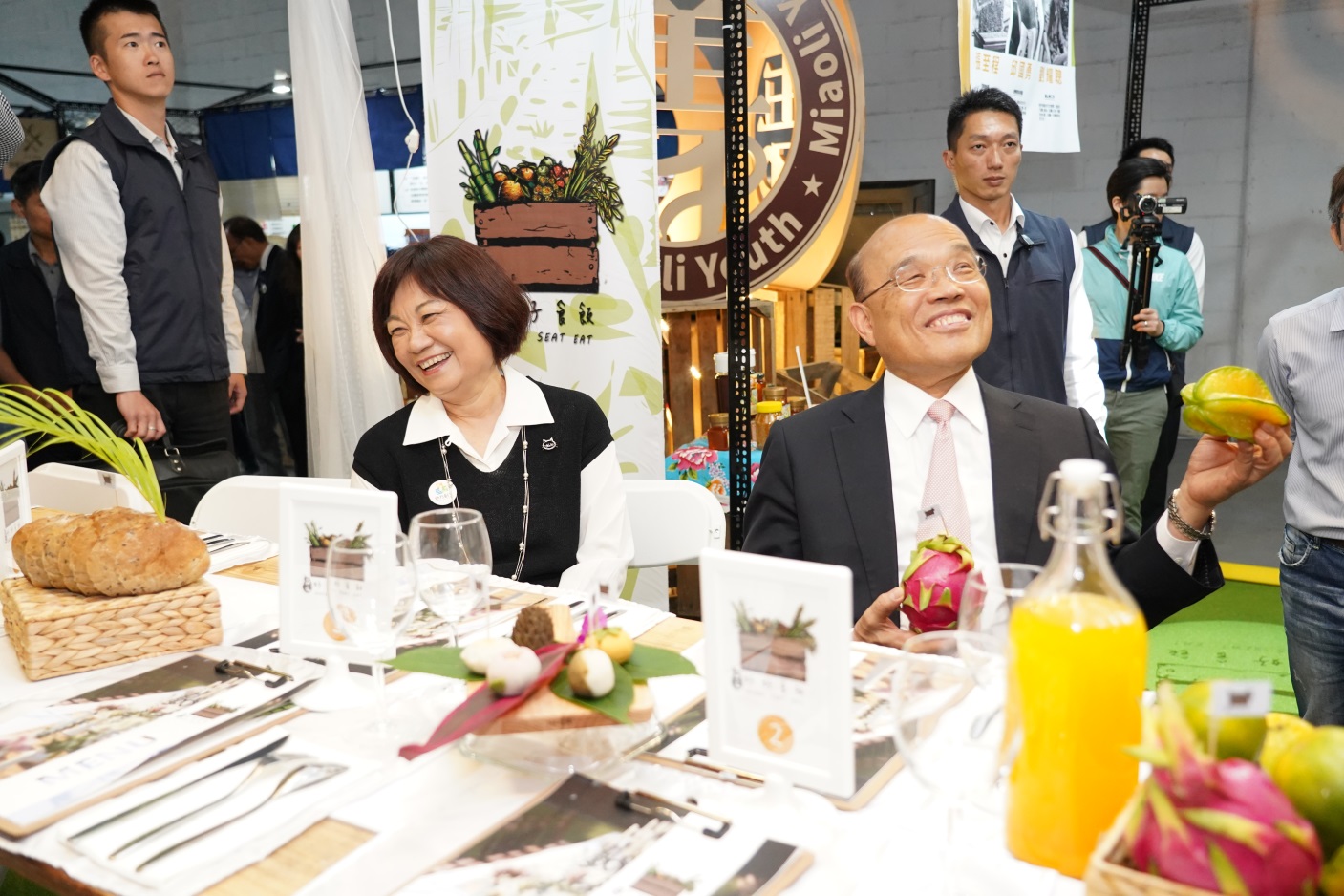 